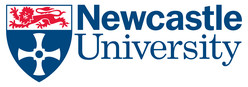 HASS Research Institutes Pioneer Awards 21-2022Application FormGuidelines for the Pioneer Awards Application Form: Please complete all sections in minimum 11-point font size. All Pioneer Awards 21-2022 are for up to £1,000.Applications from PGRs must include a named member of academic staff who will act as project mentor/approver. The panel need to be reassured that any student has the capacity to deliver the project.We expect applicants to refer to University Ethics Procedures www.ncl.ac.uk/research/researchgovernance/ethics/ and take these into account when making their application.Applicants should not incur expenditure before approval.  Planned expenditure must be in line with the University’s Financial Regulations: www.ncl.ac.uk/internal/finance/policies/index.htm Applicants should have the prior approval from their home School/Unit in delivering the proposal, and associated work including the proposed budget. The money cannot be used as buy-out money for teaching.Applicants should ensure that all interactions with external individuals/organisations/partners undertaken during the funded activity are recorded and reported as evidence of activity and potential impact (as expected under the Research Excellence Framework).  Terms and Conditions All successfully awarded projects must be prepared to provide brief progress updates to the relevant Institute Officer/Manager during the project.All successfully awarded projects should be completed within twelve months from the award.All successfully awarded projects will be required to produce a short end of project report, which will may be used in Institute publicity materials (print & web).All successfully awarded projects will be required to use the relevant Institute logo on their materials.All project expenditure must be tracked and in line with original application. Any proposed changes to spend or milestones must be discussed and approved by the relevant Institute Officer/Manager who will discuss with ‘home’ School/Unit as appropriate.Applicants should contact Institute staff for eligibility of items that can be funded. This award will fund certain staff costs i.e., university staff on non-permanent contracts, PGR students, and partner institution staff.ApplicanT/S ROUTEApplicanT/S INFORMATIONOVERVIEW OF PROPOSALDETAILS OF PROPOSALIdentify which Institute your proposal is most closely aligned to - please tick only one box. A: Creative Arts Practice                               B: HumanitiesC: Social Science                        Project Lead School/UnitStatus (Staff or PGR)Staff: Please state role & home School/Unit
PGRs: Please state home School/UnitIf PGR please add name, email of the member of staff who you have nominated as your project mentor/approver.If PGR please add name, email of the member of staff who you have nominated as your project mentor/approver.Why do we need this information? The panel needs to be reassured that any PGR applicant has the capacity to deliver the project.Your contact telephone & emailAny project collaborators and their School/UnitName & email, of the PS Research Funding Manager in your home School/Unit who has approved your budget in advance of submission.Title of project/activityBrief Summary of Proposal (Max 100 words)Funding Requested and Budget Breakdown of Project: Please give as much detail as possible.Note: All proposed expenditure must adhere to current University regulations. Please plan your project budget in advance, and prior to submission, with the PS Research Funding Manager in your home School/Unit.Detail of Proposed Activity:(Max 100 words) Include details of: Nature of activity  Methodological approach How the project enhances University research, teaching or engagement agendasHow it links to other research/practice and/or relevant stakeholders.Expected Outcomes(Max 100 words)Please give details of what the activity will achieve and how it contributes to the Institutes’ individual or joint strategic direction.Please explain how you will measure the success of the activity.Explain how you will evidence the possible impact of your activity.Office Use Only – Award Review SCORE1=low5=highNotes Does project sound viable, feasible and deliver value for money?Does it have academic and/or creative credence? Does it make a strong contribution to the Institutes’ strategic direction?Demonstrates a clear enhancement to the research, teaching or engagement agenda?Does it clearly articulate the opportunity to evidence benefits?Average scoreLinks to University’s Vision & Strategy as launched Oct 2018  Y or NIs it ethically sound?Y or NName of reviewer & dateName of reviewer & dateName of reviewer & dateReviewers commentsReviewers commentsReviewers comments